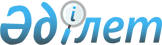 Об установлении квоты рабочих мест для людей с ограниченными возможностями по Иргизскому району на 2023 год
					
			Утративший силу
			
			
		
					Постановление акимата Иргизского района Актюбинской области от 5 декабря 2022 года № 235. Утратило силу постановлением акимата Иргизского района Актюбинской области от 13 октября 2023 года № 175
      Сноска. Утратило силу постановлением акимата Иргизского района Актюбинской области от 13.10.2023 № 175 (вводится в действие по истечении десяти календарных дней после дня его первого официального опубликования).
      В соответствии со статьей 31 Закона Республики Казахстан "О местном государственном управлении и самоуправлении в Республике Казахстан", статьей 9 Закона Республики Казахстан "О занятости населения" акимат района ПОСТАНОВЛЯЕТ:
      1. Установить квоту рабочих мест для лиц с инвалидностью в размере от двух до четырех процентов от численности рабочих мест без учета рабочих мест на тяжелых работах, работах с вредными, опасными условиями труда по Иргизскому району на 2022 год согласно приложению.
      2. Государственному учреждению "Иргизский районный отдел занятости и социальных программ" в установленном законодательством порядке обеспечить размещение настоящего постановления на интернет-ресурсе акимата Иргизского района после его официального опубликования.
      1) в течение двадцати календарных дней со дня подписания настоящего постановления направление его копии в электронном виде на казахском и русском языках в филиал Республиканского государственного предприятия на праве хозяйственного ведения "Институт законодательства и правовой информации Республики Казахстан" Министерства юстиции Республики Казахстан по Актюбинской области для официального опубликования и включения в Эталонный контрольный банк нормативных правовых актов Республики Казахстан;
      2) размещение настоящего постановления на интернет-ресурсе акимата Иргизского района после его официального опубликования.
      3. Контроль за исполнением настоящего постановления возложить на курирующего заместителя акима района.
      4. Настоящее постановление вводится в действие со дня его первого официального опубликования. Квота рабочих мест для людей с ограниченными возможностями в размере от двух до четырех процентов от численности рабочих мест без учета рабочих мест на тяжелых работах, работах с вредными, опасными условиями труда по Иргизскому району в разрезе организаций на 2023 год
					© 2012. РГП на ПХВ «Институт законодательства и правовой информации Республики Казахстан» Министерства юстиции Республики Казахстан
				
      Временно исполняющий обязанности акима района 

А. Уксикбаев
Приложение к постановлению акимата района от 5 декабря 2022 года № 235
№
Наименование организации
Списочная численность работников
Размер квоты (% от списочной численности работников)
Количество рабочих мест для людей с ограниченными возможностями
1
Коммунальное государственное учреждение "Общеобразовательная средняя школа имени Ы.Алтынсарина" государственного учреждения "Отдел образования Иргизского района Управления образования Актюбинской области
135
3,0
4
2
Государственное коммунальное предприятие Иргизская районная больница" на праве хозяйственного ведения государственного учреждения "Управления здравохранения Актюбинской области"
288
4,0
11
3
Коммунальное государственное учреждение "Казахская общеобразовательная средняя школа №1"государственного учреждения "Отдел образования Иргизского района Управления образования Актюбинской области қазақ орта мектебі
117
3,0
3
4
Коммунальное государственное учреждение "Иргизская гимназия" государственного учреждения "Отдел образования Иргизского района Управления образования Актюбинской области
109
3,0
3